О  внесении   изменений   в    решение Собрания     депутатов       Сутчевского сельского поселения Мариинско-Посадского района «О бюджете Сутчевского сельского поселения Мариинско-Посадского района Чувашской  Республики   на  2020 год и на плановый период 2021 и 2022  годов»Собрание депутатов Сутчевского сельского поселенияр е ш и л о:внести в решение Собрания депутатов Сутчевского сельского поселения Мариинско-Посадского района Чувашской Республики от 13.12.2019 года № С-16/1 «О бюджете Сутчевского сельского поселения Мариинско-Посадского района Чувашской Республики на 2020  год и на плановый период 2021 и  2022 годов» следующие изменения:1) статью 1 изложить в следующей редакции:«1. Утвердить основные характеристики бюджета Сутчевского сельского поселения Мариинско-Посадского района Чувашской Республики на 2020 год:прогнозируемый общий объем доходов бюджета Сутчевского сельского поселения Мариинско-Посадского района Чувашской Республики в сумме  6 611,7 тыс. рублей, в том числе объем безвозмездных поступлений 5 234,2 тыс. рублей;общий объем расходов  бюджета Сутчевского  сельского поселения Мариинско-Посадского района Чувашской Республики  в сумме 6 722,1 тыс.  рублей; предельный объем муниципального долга Сутчевского сельского поселения Мариинско-Посадского района Чувашской Республики в сумме 0,0 тыс. рублей;верхний предел муниципального внутреннего долга Сутчевского сельского поселения Мариинско-Посадского района Чувашской Республики на 1 января 2021 года в сумме 0,0 тыс. рублей, в том числе верхний предел долга по муниципальным гарантиям Сутчевского сельского поселения Мариинско-Посадского района Чувашской Республики 0,0 тыс. рублей;предельный объём расходов на обслуживание муниципального долга Сутчевского сельского поселения Мариинско-Посадского района Чувашской Республики в сумме 0,0 тыс. рублей;прогнозируемый дефицит бюджета Сутчевского сельского поселения Мариинско-Посадского района Чувашской Республики в сумме 110,4  тыс. рублей». 2) Внести изменения в приложения 6,9,11 и 13 приложениями 1-4 соответственно к данному решению.3) Настоящее решение подлежит официальному опубликованию.Глава Сутчевского сельского поселения					                                     Мариинско-Посадского района                                                                            С.Ю.Емельянова Приложение 1к Решению Собрания депутатов                                                                                                                                                             Сутчевского сельского поселения«05» июня 2020г. № С- 25/1 Распределениебюджетных ассигнований по разделам, подразделам, целевым статьям (муниципальным программам Сутчевского сельского поселения и непрограммным направлениям деятельности) и группам (группам и подгруппам) видов расходов классификации расходов бюджета Сутчевского сельского поселения Мариинско-Посадского района Чувашской Республики на 2020 год(тыс. рублей)Приложение 2к Решению Собрания депутатов                                                                                                                                                             Сутчевского сельского поселения                                                                                                                                                     «05» июня 2020 г. № С-25/1Распределениебюджетных ассигнований по целевым статьям (муниципальным программамСутчевского сельского поселения и непрограммным направлениям деятельности), группам (группам и подгруппам) видов расходов, разделам, подразделам классификации расходов бюджета Сутчевского сельского поселенияМариинско-Посадского района Чувашской Республики на 2020 год                                                                                                                                      (тыс. рублей)Приложение 3к Решению Собрания депутатов                                                                                                                                                            Сутчевского сельского поселения«05» июня 2020г. № С-25/1 Ведомственная структура расходов бюджета Сутчевского сельского поселения Мариинско-Посадского района Чувашской Республики на 2020 год                                                                                                                                      (тыс. рублей)Приложение 4к Решению Собрания депутатов                                                                                                                                                         Сутчевского сельского поселения«05» июня 2020 г. № С-25/1 Источники внутреннего финансирования дефицита бюджета Сутчевского сельского поселения Мариинско-Посадского района  на 2020 год                                                                                                                                                                        (тыс.руб.)ЧĂВАШ РЕСПУБЛИКИСĔнтĔрвĂрри РАЙОНĚКУКАШНИ ПОСЕЛЕНИЙĚНДЕПУТАТСЕН ПУХĂВĚЙЫШĂНУ05.06.2020 г.   С-25/1 №Кукашни  ялě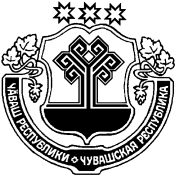 ЧУВАШСКАЯ РЕСПУБЛИКАМАРИИНСКО-ПОСАДСКИЙ РАЙОНСОБРАНИЕ ДЕПУТАТОВСУТЧЕВСКОГО СЕЛЬСКОГОПОСЕЛЕНИЯРЕШЕНИЕ05.06.2020 г. № С-25/1деревня Сутчево   	Наименование   	НаименованиеРЗПРПРЦСРВРСуммаСуммаСуммаСумма   	Наименование   	НаименованиеРЗПРПРЦСРВРвсегоСубсидии, субвенцииСубсидии, субвенцииза счет  бюджета поселения   	Наименование   	НаименованиеРЗПРПРЦСРВРвсегоСубсидии, субвенцииСубсидии, субвенцииза счет  бюджета поселения11233456778ВСЕГОВСЕГО28,9--28,9ОБЩЕГОСУДАРТСВЕННЫЕ ВОПРОСЫ010101-0,5-0,5--0,5Другие общегосударственные вопросы01010113-0,5-0,5--0,5Муниципальная программа "Развитие потенциала муниципального управления"01010113Ч500000000-0,5-0,5--0,5Обеспечение реализации государственной программы Чувашской Республики "Развитие потенциала государственного управления"01010113Ч5Э0000000-0,5-0,5--0,5Основное мероприятие "Общепрограммные расходы"01010113Ч5Э0100000-0,5-0,5--0,5Выполнение других обязательств муниципального образования Чувашской Республики01010113Ч5Э0173770-0,5-0,5--0,5Иные бюджетные ассигнования01010113Ч5Э0173770800-0,5-0,5--0,5Уплата налогов, сборов и иных платежей01010113Ч5Э0173770850-0,5-0,5--0,5НАЦИОНАЛЬНАЯ ЭКОНОМИКАНАЦИОНАЛЬНАЯ ЭКОНОМИКА04-15,6-15,6--15,6Дорожное хозяйство (дорожные фонды)Дорожное хозяйство (дорожные фонды)040909-26,3-26,3--26,3Муниципальная программа "Развитие транспортной системы"Муниципальная программа "Развитие транспортной системы"040409Ч200000000-26,3---26,3Подпрограмма "Безопасные и качественные автомобильные дороги" муниципальной программы "Развитие транспортной системы "Подпрограмма "Безопасные и качественные автомобильные дороги" муниципальной программы "Развитие транспортной системы "040409Ч210000000-26,3---26,3Основное мероприятие "Мероприятия, реализуемые с привлечением межбюджетных трансфертов бюджетам другого уровня"Основное мероприятие "Мероприятия, реализуемые с привлечением межбюджетных трансфертов бюджетам другого уровня"040409Ч210300000-26,3---26,3Осуществление дорожной деятельности, кроме деятельности по строительству, в отношении автомобильных дорог местного значения в границах населенных пунктов поселенияОсуществление дорожной деятельности, кроме деятельности по строительству, в отношении автомобильных дорог местного значения в границах населенных пунктов поселения040409Ч210374190-26,3---26,3Закупка товаров, работ, услуг для обеспечения государственных (муниципальных) нуждЗакупка товаров, работ, услуг для обеспечения государственных (муниципальных) нужд040409Ч210374190200-26,3---26,3Иные закупки товаров, работ и услуг для обеспечения государственных (муниципальных) нуждИные закупки товаров, работ и услуг для обеспечения государственных (муниципальных) нужд040409Ч210374190240-26,3---26,3Другие вопросы в области национальной экономикиДругие вопросы в области национальной экономики04121210,710,7-10,7Муниципальная программа "Развитие земельных и имущественных отношений"Муниципальная программа "Развитие земельных и имущественных отношений"040412А40000000010,7--10,7Подпрограмма "Управление муниципальным имуществом" муниципальной программы "Развитие земельных и имущественных отношений"Подпрограмма "Управление муниципальным имуществом" муниципальной программы "Развитие земельных и имущественных отношений"040412А41000000010,7--10,7Основное мероприятие "Сохранение, использование, популяризация и государственная охрана объектов культурного наследия"Основное мероприятие "Сохранение, использование, популяризация и государственная охрана объектов культурного наследия"040412А4101000003,0--3,0Материально-техническое обеспечение базы данных о муниципальном имуществе, включая обеспечение архивного хранения бумажных документовМатериально-техническое обеспечение базы данных о муниципальном имуществе, включая обеспечение архивного хранения бумажных документов040412А4101735103,0--3,0Закупка товаров, работ, услуг для обеспечения государственных (муниципальных) нуждЗакупка товаров, работ, услуг для обеспечения государственных (муниципальных) нужд040412А4101735102003,0--3,0Иные закупки товаров, работ и услуг для обеспечения государственных (муниципальных) нуждИные закупки товаров, работ и услуг для обеспечения государственных (муниципальных) нужд040412А4101735102403,0--3,0Основное мероприятие "Создание условий для максимального вовлечения в хозяйственный оборот муниципального имущества, в том числе земельных участков"Основное мероприятие "Создание условий для максимального вовлечения в хозяйственный оборот муниципального имущества, в том числе земельных участков"040412А4102000007,7--7,7Проведение землеустроительных (кадастровых) работ по земельным участкам, находящимся в собственности муниципального образования, и внесение сведений в кадастр недвижимостиПроведение землеустроительных (кадастровых) работ по земельным участкам, находящимся в собственности муниципального образования, и внесение сведений в кадастр недвижимости040412А4102775907,7--7,7Закупка товаров, работ, услуг для обеспечения государственных (муниципальных) нуждЗакупка товаров, работ, услуг для обеспечения государственных (муниципальных) нужд040412А4102775902007,7--7,7Иные закупки товаров, работ и услуг для обеспечения государственных (муниципальных) нуждИные закупки товаров, работ и услуг для обеспечения государственных (муниципальных) нужд040412А4102775902407,7--7,7ЖИЛИЩНО-КОММУНАЛЬНОЕ ХОЗЯЙСТВОЖИЛИЩНО-КОММУНАЛЬНОЕ ХОЗЯЙСТВО0545,0--45,0БлагоустройствоБлагоустройство05030345,0--45,0Муниципальная программа "Формирование современной городской среды на территории Чувашской Республики"Муниципальная программа "Формирование современной городской среды на территории Чувашской Республики"050303А50000000045,0--45,0Подпрограмма "Благоустройство дворовых и общественных территорий" муниципальной программы "Формирование современной городской среды на территории Чувашской Республики"Подпрограмма "Благоустройство дворовых и общественных территорий" муниципальной программы "Формирование современной городской среды на территории Чувашской Республики"050303А51000000045,0--45,0Основное мероприятие "Содействие благоустройству населенных пунктов Чувашской Республики"Основное мероприятие "Содействие благоустройству населенных пунктов Чувашской Республики"050303А51020000045,0--45,0ОзеленениеОзеленение050303А510277410-5,0---5,0Закупка товаров, работ, услуг для обеспечения государственных (муниципальных) нуждЗакупка товаров, работ, услуг для обеспечения государственных (муниципальных) нужд050303А510277410200-5,0---5,0Иные закупки товаров, работ и услуг для обеспечения государственных (муниципальных) нуждИные закупки товаров, работ и услуг для обеспечения государственных (муниципальных) нужд050303А510277410240-5,0---5,0Реализация мероприятий по благоустройству территорииРеализация мероприятий по благоустройству территории050303А51027742050,0--50,0Закупка товаров, работ, услуг для обеспечения государственных (муниципальных) нуждЗакупка товаров, работ, услуг для обеспечения государственных (муниципальных) нужд050303А51027742020050,0--50,0Иные закупки товаров, работ и услуг для обеспечения государственных (муниципальных) нуждИные закупки товаров, работ и услуг для обеспечения государственных (муниципальных) нужд050303А51027742024050,0--50,0НаименованиеЦелевая статья (государственные программы и непрограммные направления деятельностиГруппа (группа и подгруппа) вида расходовРазделПодразделСуммаСумма12345677ВСЕГО28,928,91.Муниципальная программа "Развитие земельных и имущественных отношений"А40000000010,71.1.Подпрограмма "Управление муниципальным имуществом" муниципальной программы "Развитие земельных и имущественных отношений"А41000000010,7Основное мероприятие "Сохранение, использование, популяризация и государственная охрана объектов культурного наследия"А4101000003,0Материально-техническое обеспечение базы данных о муниципальном имуществе, включая обеспечение архивного хранения бумажных документовА4101735103,0Закупка товаров, работ, услуг для обеспечения государственных (муниципальных) нуждА4101735102003,0Иные закупки товаров, работ и услуг для обеспечения государственных (муниципальных) нуждА4101735102403,0Национальная экономикаА410173510240043,0Другие вопросы в области национальной экономикиА41017351024004123,0Основное мероприятие "Создание условий для максимального вовлечения в хозяйственный оборот муниципального имущества, в том числе земельных участков"А4102000007,7Проведение землеустроительных (кадастровых) работ по земельным участкам, находящимся в собственности муниципального образования, и внесение сведений в кадастр недвижимостиА4102775907,7Закупка товаров, работ, услуг для обеспечения государственных (муниципальных) нуждА4102775902007,7Иные закупки товаров, работ и услуг для обеспечения государственных (муниципальных) нуждА4102775902407,7Национальная экономикаА410277590240047,7Другие вопросы в области национальной экономикиА41027759024004127,72.Муниципальная программа "Формирование современной городской среды на территории Чувашской Республики"А50000000045,02.1.Подпрограмма "Благоустройство дворовых и общественных территорий" муниципальной программы "Формирование современной городской среды на территории Чувашской Республики"А51000000045,0Основное мероприятие "Содействие благоустройству населенных пунктов Чувашской Республики"А51020000045,0ОзеленениеА510277410-5,0Закупка товаров, работ, услуг для обеспечения государственных (муниципальных) нуждА510277410200-5,0Иные закупки товаров, работ и услуг для обеспечения государственных (муниципальных) нуждА510277410240-5,0Жилищно-коммунальное хозяйствоА51027741024005-5,0БлагоустройствоА5102774102400503-5,0Реализация мероприятий по благоустройству территорииА51027742050,0Закупка товаров, работ, услуг для обеспечения государственных (муниципальных) нуждА51027742020050,0Иные закупки товаров, работ и услуг для обеспечения государственных (муниципальных) нуждА51027742024050,0Жилищно-коммунальное хозяйствоА5102774202400550,0БлагоустройствоА510277420240050350,03.Муниципальная программа "Развитие транспортной системы"Ч200000000-26,33.1.Подпрограмма "Безопасные и качественные автомобильные дороги" муниципальной программы "Развитие транспортной системы "Ч210000000-26,3Основное мероприятие "Мероприятия, реализуемые с привлечением межбюджетных трансфертов бюджетам другого уровня"Ч210300000-26,3Осуществление дорожной деятельности, кроме деятельности по строительству, в отношении автомобильных дорог местного значения в границах населенных пунктов поселенияЧ210374190-26,3Закупка товаров, работ, услуг для обеспечения государственных (муниципальных) нуждЧ210374190200-26,3Иные закупки товаров, работ и услуг для обеспечения государственных (муниципальных) нуждЧ210374190240-26,3Национальная экономикаЧ21037419024004-26,3Дорожное хозяйство (дорожные фонды)Ч2103741902400409-26,34.Муниципальная программа "Развитие потенциала муниципального управления"Ч500000000-0,54.1.Обеспечение реализации государственной программы Чувашской Республики "Развитие потенциала государственного управления"Ч5Э0000000-0,5Основное мероприятие "Общепрограммные расходы"Ч5Э0100000-0,5Выполнение других обязательств муниципального образования Чувашской РеспубликиЧ5Э0173770-0,5Иные бюджетные ассигнованияЧ5Э0173770800-0,5Уплата налогов, сборов и иных платежейЧ5Э0173770850-0,5Общегосударственные вопросыЧ5Э017377085001-0,5Другие общегосударственные вопросыЧ5Э01737708500113-0,5Наименование Главный распорядительГлавный распорядительРазделПодразделЦелевая статья (государственные программы и непрограммные направления деятельностиГруппа вида расходовСуммаНаименование Главный распорядительГлавный распорядительРазделПодразделЦелевая статья (государственные программы и непрограммные направления деятельностиГруппа вида расходовС учетом изменений12234567АДМИНИСТРАЦИЯ СУТЧЕВСКОГО СЕЛЬСКОГО ПОСЕЛЕНИЯ99399328,9ОБЩЕГОСУДАРТСВЕННЫЕ ВОПРОСЫОБЩЕГОСУДАРТСВЕННЫЕ ВОПРОСЫ99301-0,5Другие общегосударственные вопросыДругие общегосударственные вопросы9930113-0,5Муниципальная программа "Развитие потенциала муниципального управления"Муниципальная программа "Развитие потенциала муниципального управления"9930113Ч500000000-0,5Обеспечение реализации государственной программы Чувашской Республики "Развитие потенциала государственного управления"Обеспечение реализации государственной программы Чувашской Республики "Развитие потенциала государственного управления"9930113Ч5Э0000000-0,5Основное мероприятие "Общепрограммные расходы"Основное мероприятие "Общепрограммные расходы"9930113Ч5Э0100000-0,5Выполнение других обязательств муниципального образования Чувашской РеспубликиВыполнение других обязательств муниципального образования Чувашской Республики9930113Ч5Э0173770-0,5Иные бюджетные ассигнованияИные бюджетные ассигнования9930113Ч5Э0173770800-0,5Уплата налогов, сборов и иных платежейУплата налогов, сборов и иных платежей9930113Ч5Э0173770850-0,5НАЦИОНАЛЬНАЯ ЭКОНОМИКАНАЦИОНАЛЬНАЯ ЭКОНОМИКА99304-15,6Дорожное хозяйство (дорожные фонды)Дорожное хозяйство (дорожные фонды)9930409-26,3Муниципальная программа "Развитие транспортной системы"Муниципальная программа "Развитие транспортной системы"9930409Ч200000000-26,3Подпрограмма "Безопасные и качественные автомобильные дороги" муниципальной программы "Развитие транспортной системы "Подпрограмма "Безопасные и качественные автомобильные дороги" муниципальной программы "Развитие транспортной системы "9930409Ч210000000-26,3Основное мероприятие "Мероприятия, реализуемые с привлечением межбюджетных трансфертов бюджетам другого уровня"Основное мероприятие "Мероприятия, реализуемые с привлечением межбюджетных трансфертов бюджетам другого уровня"9930409Ч210300000-26,3Осуществление дорожной деятельности, кроме деятельности по строительству, в отношении автомобильных дорог местного значения в границах населенных пунктов поселенияОсуществление дорожной деятельности, кроме деятельности по строительству, в отношении автомобильных дорог местного значения в границах населенных пунктов поселения9930409Ч210374190-26,3Закупка товаров, работ, услуг для обеспечения государственных (муниципальных) нуждЗакупка товаров, работ, услуг для обеспечения государственных (муниципальных) нужд9930409Ч210374190200-26,3Иные закупки товаров, работ и услуг для обеспечения государственных (муниципальных) нуждИные закупки товаров, работ и услуг для обеспечения государственных (муниципальных) нужд9930409Ч210374190240-26,3Другие вопросы в области национальной экономикиДругие вопросы в области национальной экономики993041210,7Муниципальная программа "Развитие земельных и имущественных отношений"Муниципальная программа "Развитие земельных и имущественных отношений"9930412А40000000010,7Подпрограмма "Управление муниципальным имуществом" муниципальной программы "Развитие земельных и имущественных отношений"Подпрограмма "Управление муниципальным имуществом" муниципальной программы "Развитие земельных и имущественных отношений"9930412А41000000010,7Основное мероприятие "Сохранение, использование, популяризация и государственная охрана объектов культурного наследия"Основное мероприятие "Сохранение, использование, популяризация и государственная охрана объектов культурного наследия"9930412А4101000003,0Материально-техническое обеспечение базы данных о муниципальном имуществе, включая обеспечение архивного хранения бумажных документовМатериально-техническое обеспечение базы данных о муниципальном имуществе, включая обеспечение архивного хранения бумажных документов9930412А4101735103,0Закупка товаров, работ, услуг для обеспечения государственных (муниципальных) нуждЗакупка товаров, работ, услуг для обеспечения государственных (муниципальных) нужд9930412А4101735102003,0Иные закупки товаров, работ и услуг для обеспечения государственных (муниципальных) нуждИные закупки товаров, работ и услуг для обеспечения государственных (муниципальных) нужд9930412А4101735102403,0Основное мероприятие "Создание условий для максимального вовлечения в хозяйственный оборот муниципального имущества, в том числе земельных участков"Основное мероприятие "Создание условий для максимального вовлечения в хозяйственный оборот муниципального имущества, в том числе земельных участков"9930412А4102000007,7Проведение землеустроительных (кадастровых) работ по земельным участкам, находящимся в собственности муниципального образования, и внесение сведений в кадастр недвижимостиПроведение землеустроительных (кадастровых) работ по земельным участкам, находящимся в собственности муниципального образования, и внесение сведений в кадастр недвижимости9930412А4102775907,7Закупка товаров, работ, услуг для обеспечения государственных (муниципальных) нуждЗакупка товаров, работ, услуг для обеспечения государственных (муниципальных) нужд9930412А4102775902007,7Иные закупки товаров, работ и услуг для обеспечения государственных (муниципальных) нуждИные закупки товаров, работ и услуг для обеспечения государственных (муниципальных) нужд9930412А4102775902407,7ЖИЛИЩНО-КОММУНАЛЬНОЕ ХОЗЯЙСТВОЖИЛИЩНО-КОММУНАЛЬНОЕ ХОЗЯЙСТВО9930545,0БлагоустройствоБлагоустройство993050345,0Муниципальная программа "Формирование современной городской среды на территории Чувашской Республики"Муниципальная программа "Формирование современной городской среды на территории Чувашской Республики"9930503А50000000045,0Подпрограмма "Благоустройство дворовых и общественных территорий" муниципальной программы "Формирование современной городской среды на территории Чувашской Республики"Подпрограмма "Благоустройство дворовых и общественных территорий" муниципальной программы "Формирование современной городской среды на территории Чувашской Республики"9930503А51000000045,0Основное мероприятие "Содействие благоустройству населенных пунктов Чувашской Республики"Основное мероприятие "Содействие благоустройству населенных пунктов Чувашской Республики"9930503А51020000045,0ОзеленениеОзеленение9930503А510277410-5,0Закупка товаров, работ, услуг для обеспечения государственных (муниципальных) нуждЗакупка товаров, работ, услуг для обеспечения государственных (муниципальных) нужд9930503А510277410200-5,0Иные закупки товаров, работ и услуг для обеспечения государственных (муниципальных) нуждИные закупки товаров, работ и услуг для обеспечения государственных (муниципальных) нужд9930503А510277410240-5,0Реализация мероприятий по благоустройству территорииРеализация мероприятий по благоустройству территории9930503А51027742050,0Закупка товаров, работ, услуг для обеспечения государственных (муниципальных) нуждЗакупка товаров, работ, услуг для обеспечения государственных (муниципальных) нужд9930503А51027742020050,0Иные закупки товаров, работ и услуг для обеспечения государственных (муниципальных) нуждИные закупки товаров, работ и услуг для обеспечения государственных (муниципальных) нужд9930503А51027742024050,0Код бюджетнойклассификации Российской ФедерацииНаименованиеСумма000 01 05 00 00 00 0000 000Изменение остатков средств на счетах по учету средств110,4в т.ч. не использованные по состоянию на 01.01.2020г. остатки межбюджетных трансфертов, предоставленных из республиканского бюджета Чувашской Республики бюджетам муниципальных районов форме субвенций, субсидий и иных межбюджетных трансфертов, имеющих целевое назначение0,0    на начало 2020г.110,5    на отчетный период0,1